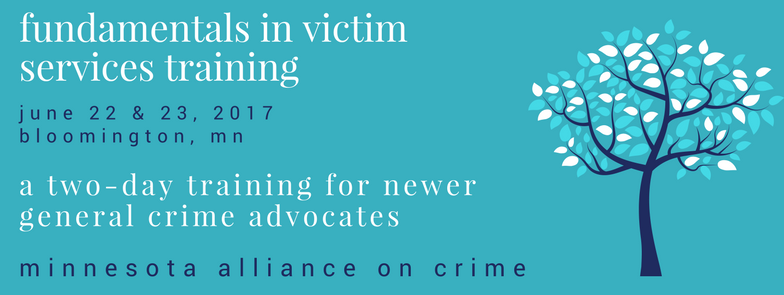 Training Agenda (Subject to change.)Day One: June 227:30—8:00 am		Registration8:00—8:15 am		Welcome and Housekeeping8:15—8:45 am		Survivor Story8:45 —9:45 am		Bias, Privilege and Oppression I—Experiential Exercises9:45—10:00 am		Break10:00—11:15 am		Bias, Privilege and Oppression II—Group Discussion11:15—12:15 pm		Lunch12:15—2:15pm		Core Advocacy IHistory of Crime Victim Rights/ServicesWhat Is Advocacy? Why Is It Important?Roles of the Advocate—System and Community Experiential Exercise(s)2:15—2:30 pm		Break2:30—4:15 pm		Core Advocacy II			Empathy/Compassion and Active ListeningVictim’s Right to Self-Determination Experiential Exercise(s)				4:15—4:20 pm		Day One ClosingDay Two: June 238:00—8:15 am		Welcome and Housekeeping8:15—10:00 am		Advocate Ethics and ConductScope of ServicesCoordinating Within the CommunityDirect Victim ServicesPrivacy, Confidentiality and Data SecurityExperiential Exercise(s)10:00—10:15 am		Break10:30—Noon			Systems AdvocacyChanging Systems to Be More Responsive to VictimsAdvocating for Victim with ProsecutionNavigating and Challenging Complex SystemsExperiential Exercise(s)Noon—1:00 pm		Lunch1:00—3:00 pm		Victims’ Rights			Overview of Minnesota LawHow Are Victims Being Made Aware of Their Rights?How Victims’ Rights Play Out in Different JurisdictionsExperiential Exercise(s)3:00—3:15 pm		Break3:15—4:15 pm		Core Advocacy III		Effective Community Relationship BuildingSelf-Care and Secondary TraumaExperiential Exercises(s)4:15—4:30 pm		ClosingMoving Forward After TrainingMAC ResourcesEvaluation